ICM Final Exam Note Sheet					NAME__________________________________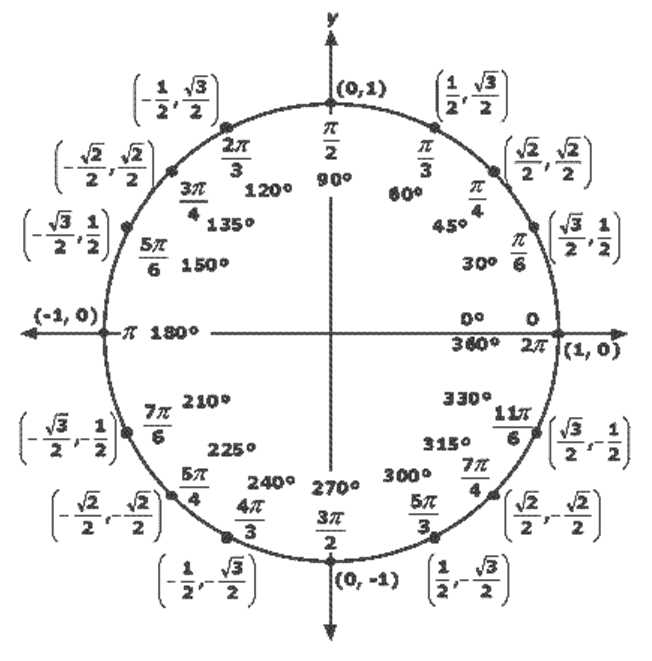 